UR: Routen-Nr.:      Koordinaten: X       	Y      	(im Zentrum der Strassenachse)Bauart (Einfachauswahl) Beton Stahl Mauerwerk Kunststoff AndereKonstruktionstyp (Mehrfachauswahl)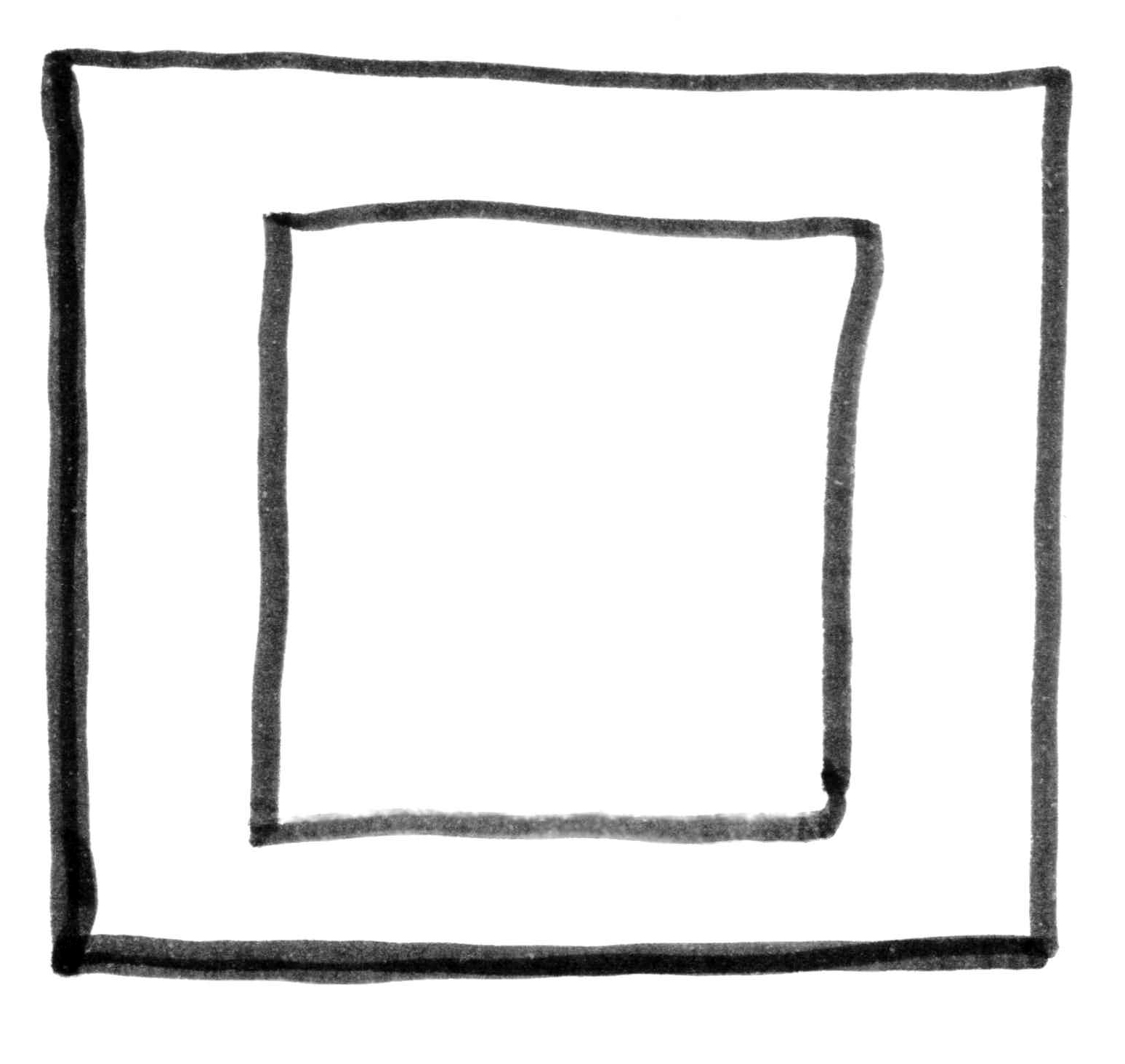  Rahmen geschlossen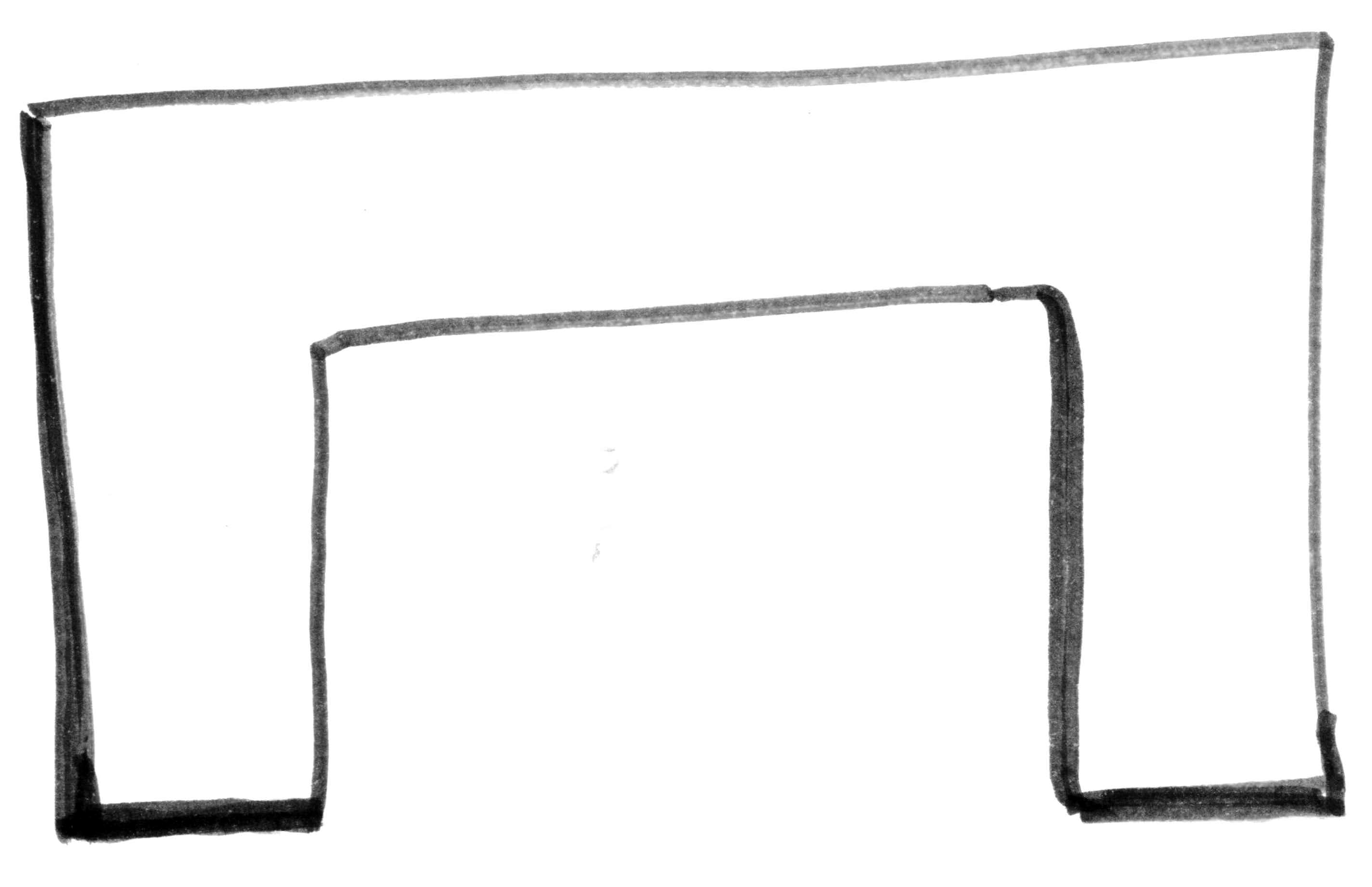 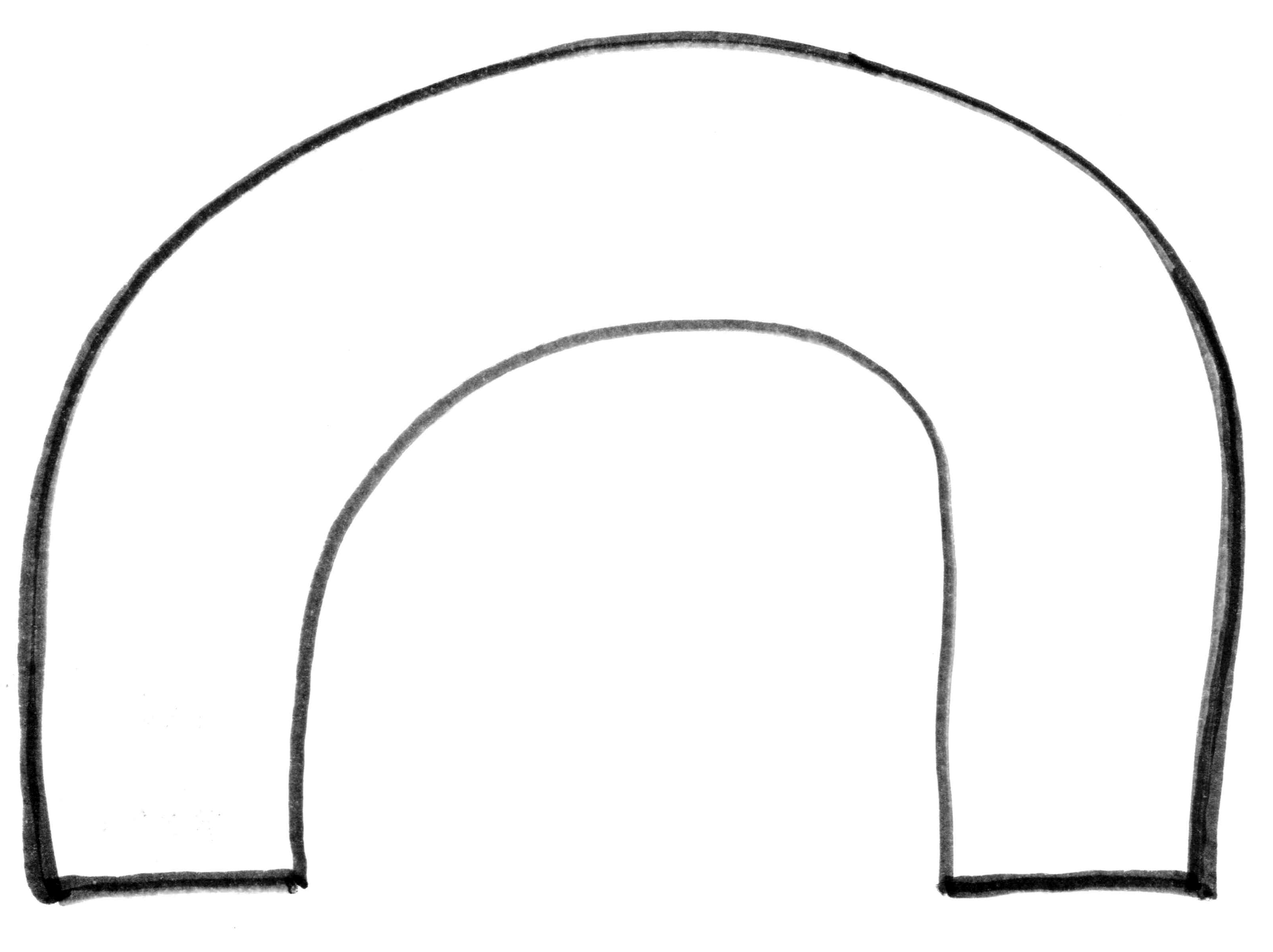  Rahmen offen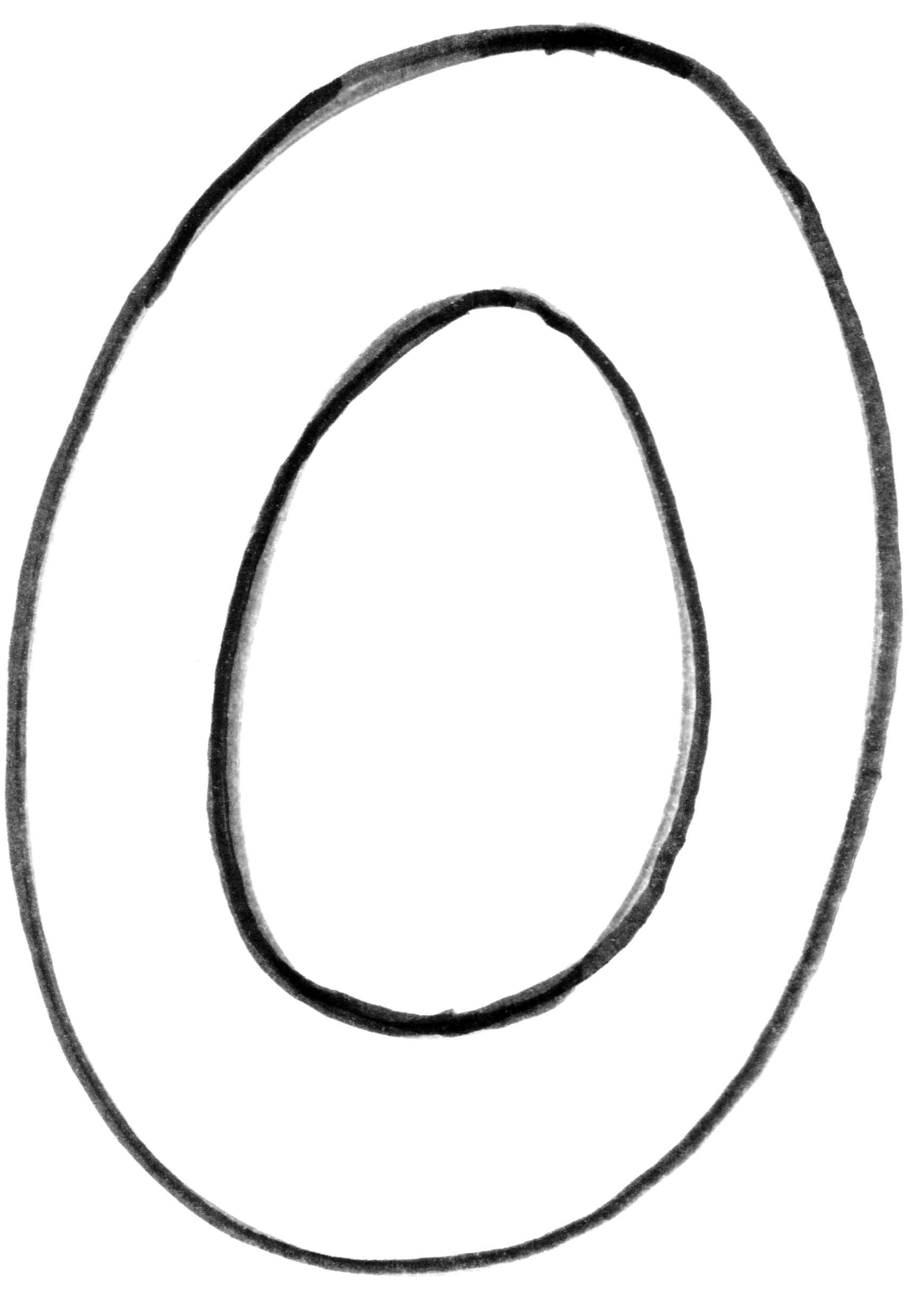 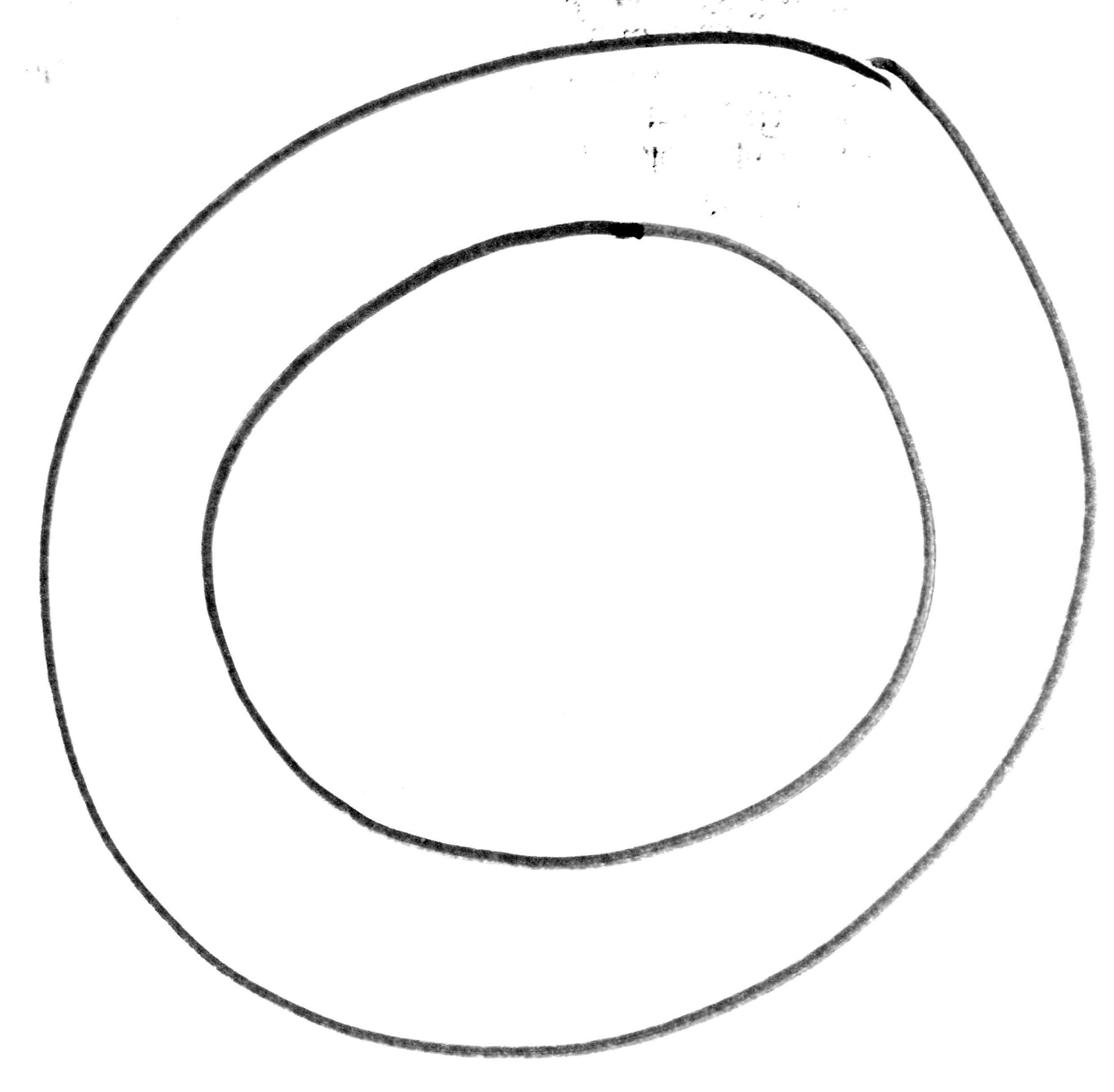  Gewölbe Rohr- oder MaulprofilLichte Weite/Durchmesser (LW)[m]      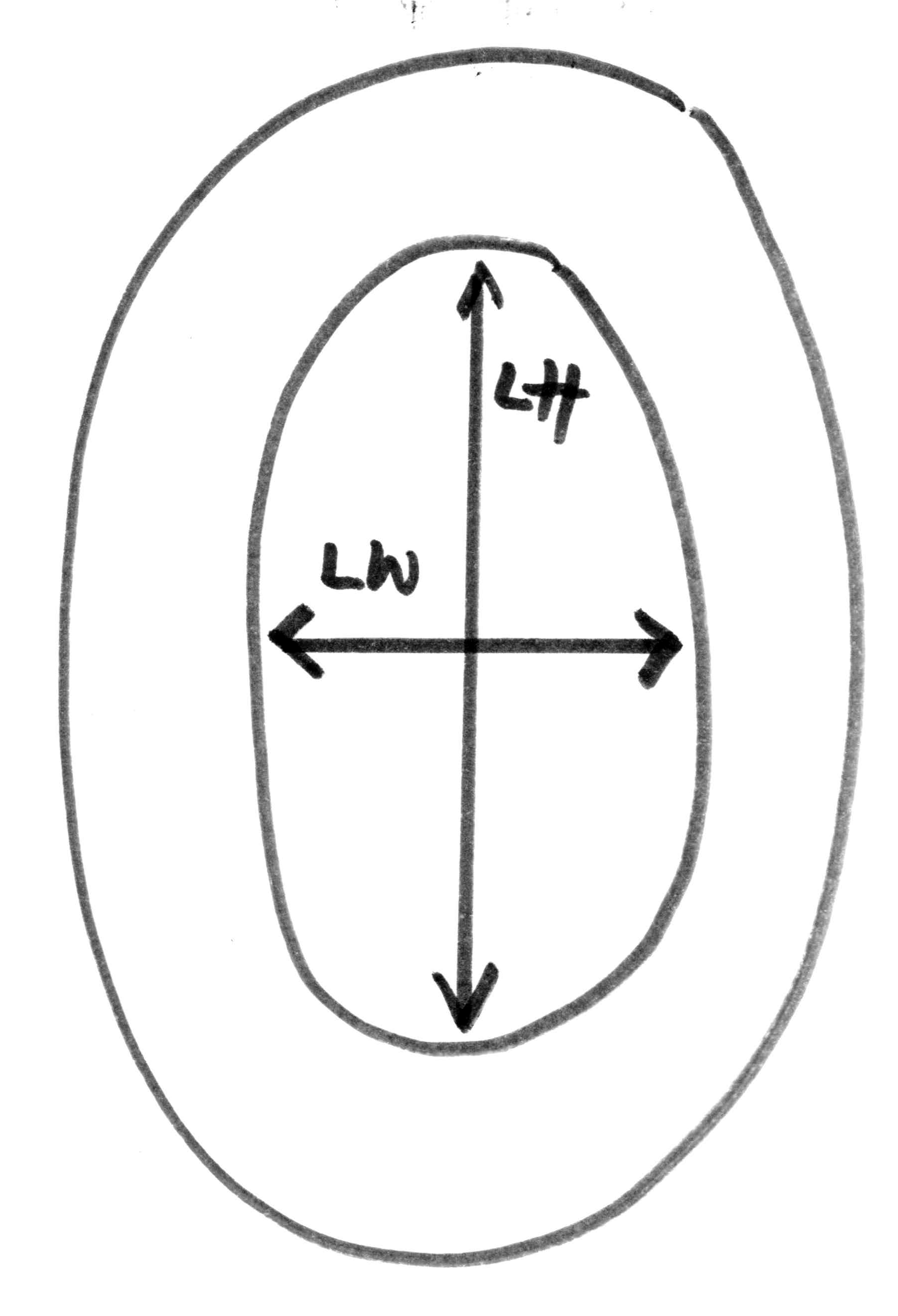 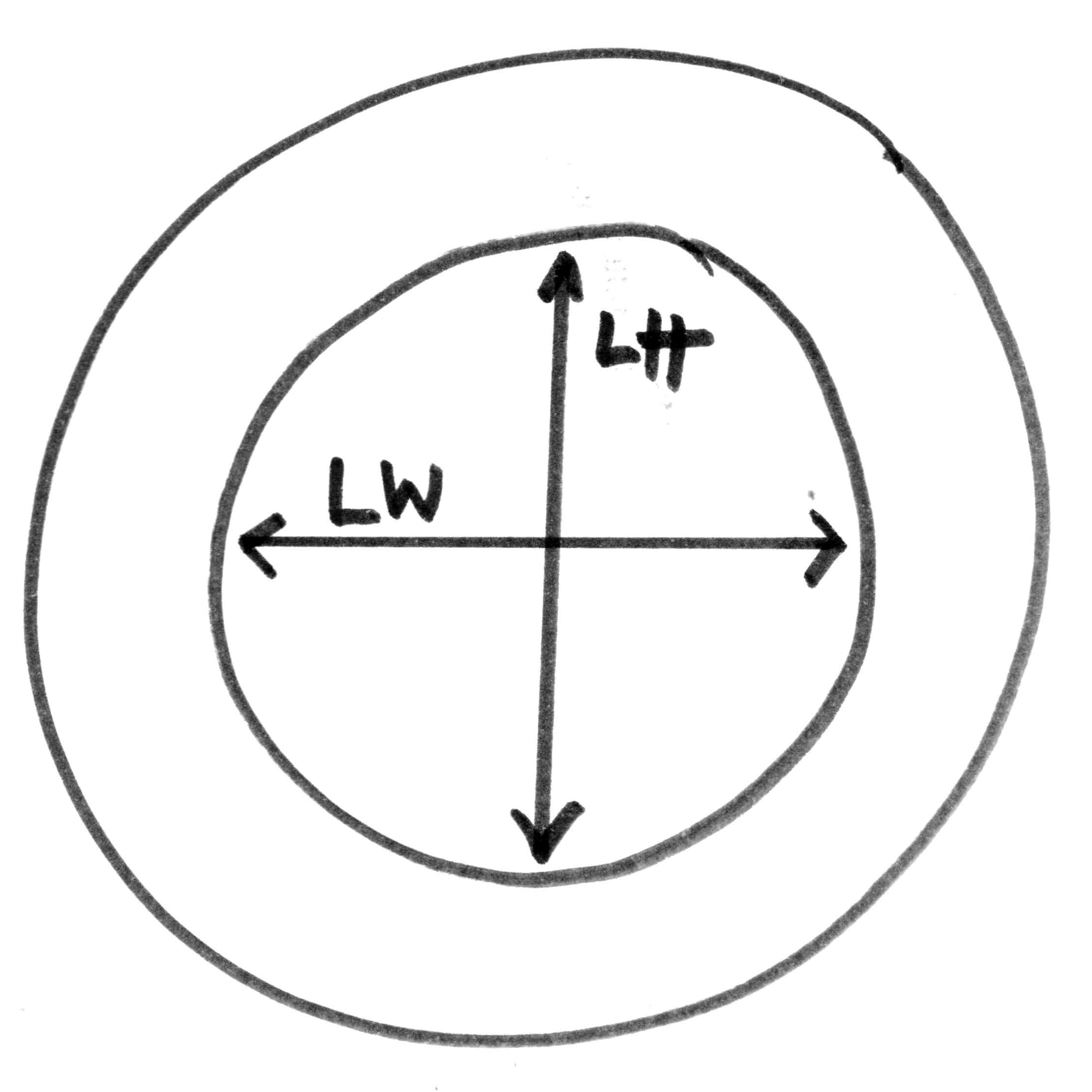 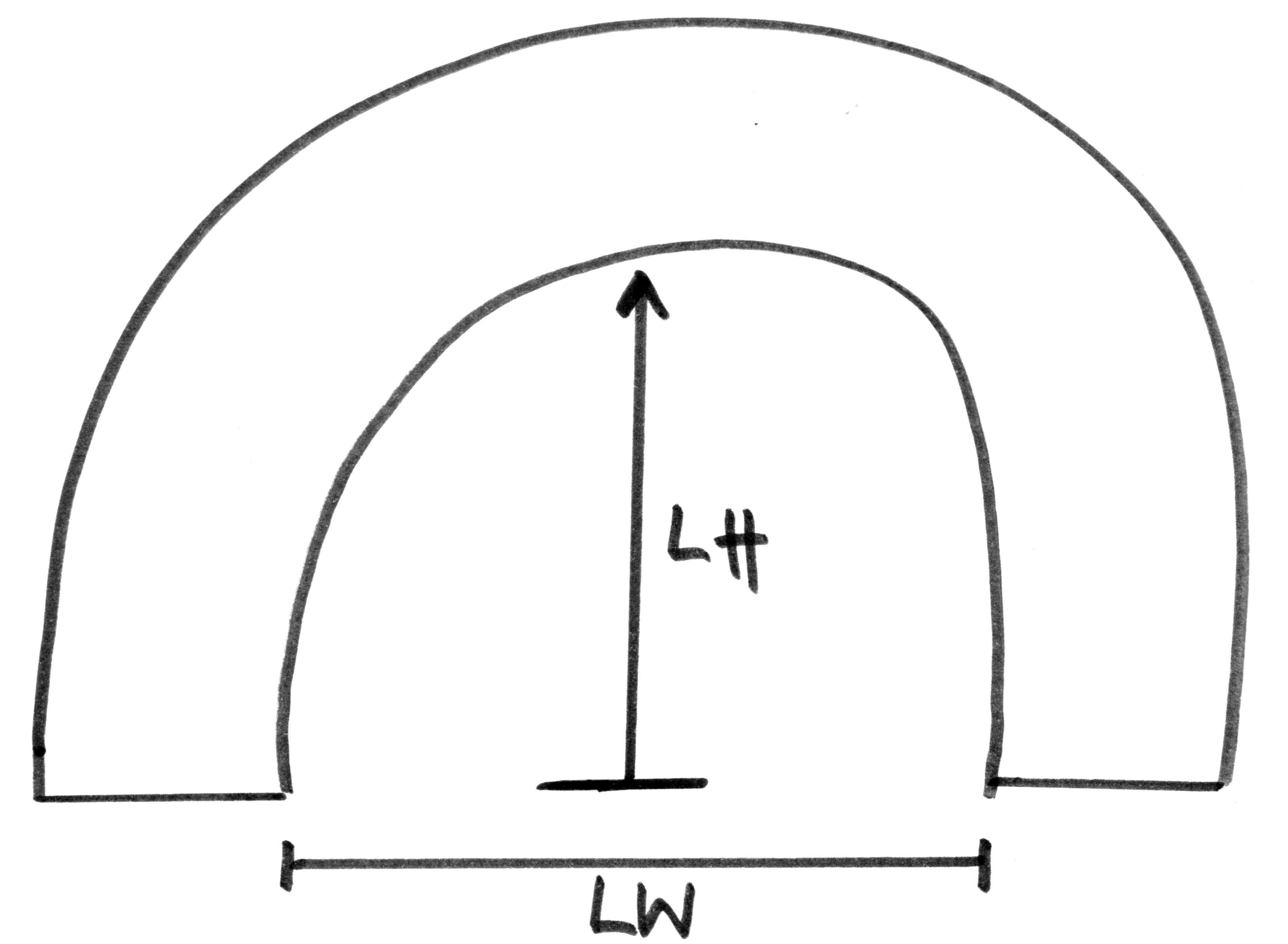 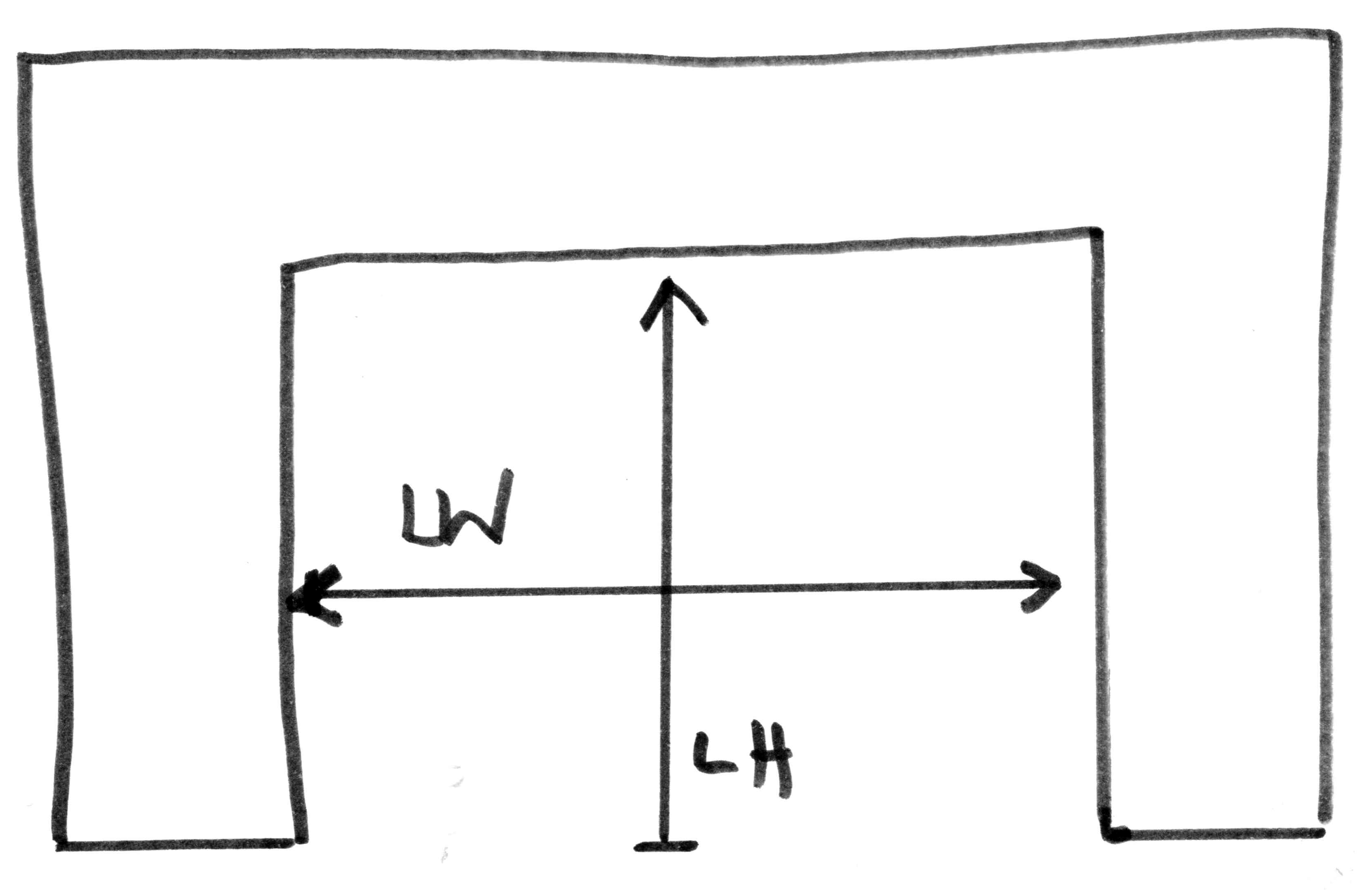 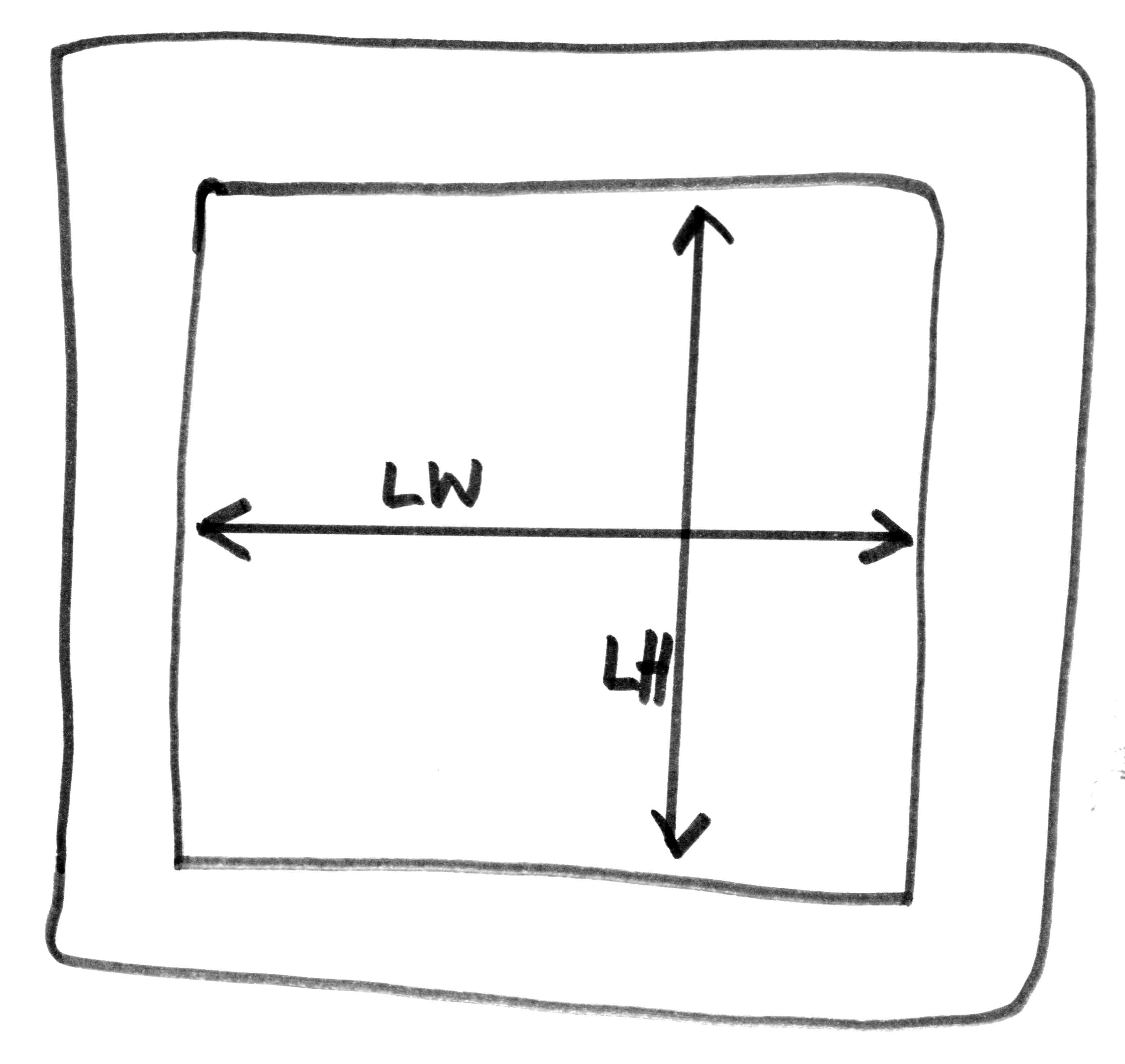 Lichte Höhe (LH)[m]      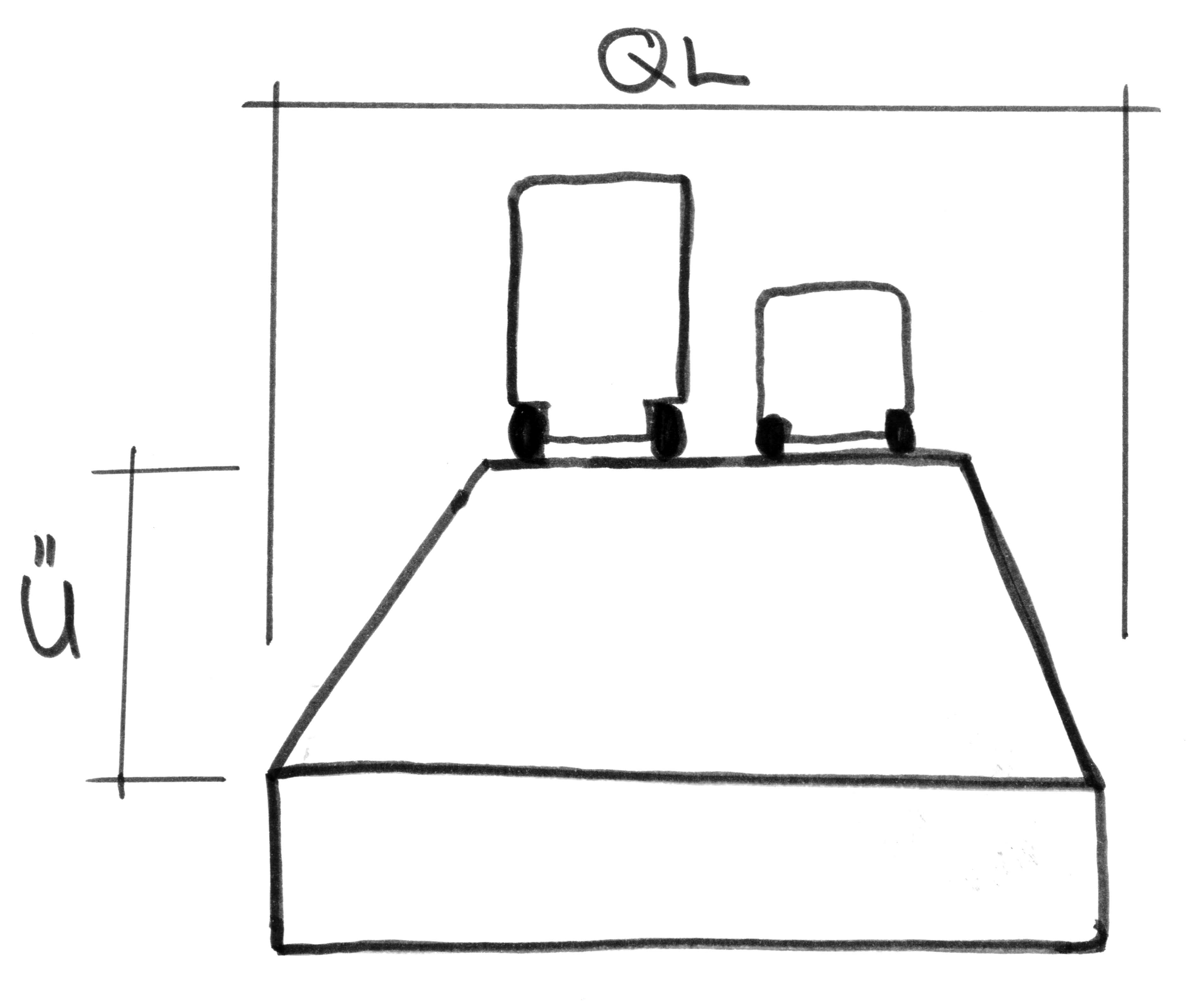 Querungslänge (QL)[m]      Überdeckung ab OK-Strasse (Ü)[m]      Zweck Druckleitung Werkleitung Kleintier Gewässer Andere UnbekanntWerkeigentümer (Mehrfachauswahl) Dritte privat Dritte Gemeinde Dritte SBB Dritte ASTRA Kanton TBA Kanton AWEL Kanton andere UnbekanntUnterhalt (Mehrfachauswahl) Dritte privat Dritte Gemeinde Dritte SBB Dritte ASTRA Kanton TBA Kanton AWEL Kanton andere UnbekanntSkizze (Lage zur Strasse und Objektlänge)Bemerkungen (Freitext – Objektname, Hinweis auf Archiv, Baujahr, verifiziert am, verifiziert durch)